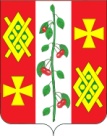 АдминистрациЯ КРАСНОСЕЛЬСКОГО СЕЛЬСКОГОПОСЕЛЕНИЯ ДИНСКОГО РАЙОНАПОСТАНОВЛЕНИЕот 07.11.2016 года                                                                                      № 281село КрасносельскоеОб утверждении формы реестра источников доходов бюджета Красносельского сельского поселения Динского района В  целях реализации статей 47.1, 184.2 Бюджетного кодекса Российской  Федерации и Общих требований к составу информации, порядку формирования и ведения реестра источников доходов Российской  Федерации, реестра источников доходов федерального бюджета, реестров источников доходов бюджетов субъектов Российской  Федерации, реестров источников доходов местных бюджетов и реестров источников доходов бюджетов государственных внебюджетных фондов, утвержденных постановлением  Правительства   Российской   Федерации   от   31   августа   2016 года   №   868,п о с т а н о в л я ю:1. Утвердить форму реестра источников доходов бюджета Красносельского сельского поселения Динского района согласно приложению к настоящему постановлению.	2. Общему отделу администрации Красносельского сельского поселения Динского района разместить настоящее постановление на официальном сайте Красносельского сельского поселения Динского района в информационно-телекоммуникационной сети «Интернет».3. Контроль за выполнением настоящего постановления оставляю за собой.4. Постановление вступает в силу со дня его подписания.Глава Красносельского сельского поселения	                                                                            М.В. КнышНачальник финансового отдела администрации Красносельского сельского поселения Динского района  										Н.А. КостяковаПРИЛОЖЕНИЕ ПРИЛОЖЕНИЕ ПРИЛОЖЕНИЕ ПРИЛОЖЕНИЕ ПРИЛОЖЕНИЕ ПРИЛОЖЕНИЕ УТВЕРЖДЕНУТВЕРЖДЕНУТВЕРЖДЕНУТВЕРЖДЕНУТВЕРЖДЕНУТВЕРЖДЕНпостановлением администрациипостановлением администрациипостановлением администрациипостановлением администрациипостановлением администрациипостановлением администрацииКрасносельского сельского поселения Динского районаКрасносельского сельского поселения Динского районаКрасносельского сельского поселения Динского районаКрасносельского сельского поселения Динского районаКрасносельского сельского поселения Динского районаКрасносельского сельского поселения Динского районаот ________________ №___________от ________________ №___________от ________________ №___________от ________________ №___________от ________________ №___________от ________________ №___________РЕЕСТРРЕЕСТРРЕЕСТРРЕЕСТРРЕЕСТРРЕЕСТРРЕЕСТРРЕЕСТРРЕЕСТРРЕЕСТРРЕЕСТРРЕЕСТРРЕЕСТРРЕЕСТРРЕЕСТРРЕЕСТРРЕЕСТРисточников доходов бюджета поселенияисточников доходов бюджета поселенияисточников доходов бюджета поселенияисточников доходов бюджета поселенияисточников доходов бюджета поселенияисточников доходов бюджета поселенияисточников доходов бюджета поселенияисточников доходов бюджета поселенияисточников доходов бюджета поселенияисточников доходов бюджета поселенияисточников доходов бюджета поселенияисточников доходов бюджета поселенияисточников доходов бюджета поселенияисточников доходов бюджета поселенияисточников доходов бюджета поселенияисточников доходов бюджета поселенияисточников доходов бюджета поселенияна "____" __________________ 20__годана "____" __________________ 20__годана "____" __________________ 20__годана "____" __________________ 20__годана "____" __________________ 20__годана "____" __________________ 20__годана "____" __________________ 20__годана "____" __________________ 20__годана "____" __________________ 20__годана "____" __________________ 20__годана "____" __________________ 20__годана "____" __________________ 20__годана "____" __________________ 20__годана "____" __________________ 20__годана "____" __________________ 20__годана "____" __________________ 20__годана "____" __________________ 20__годаФинансовый органФинансовый органФинансовый органАдминистрация Красносельского сельского поселения Динского районаАдминистрация Красносельского сельского поселения Динского районаАдминистрация Красносельского сельского поселения Динского районаАдминистрация Красносельского сельского поселения Динского районаАдминистрация Красносельского сельского поселения Динского районаАдминистрация Красносельского сельского поселения Динского районаАдминистрация Красносельского сельского поселения Динского районаАдминистрация Красносельского сельского поселения Динского районаАдминистрация Красносельского сельского поселения Динского районаАдминистрация Красносельского сельского поселения Динского районаНаименование публично-правового образованияНаименование публично-правового образованияНаименование публично-правового образованияНаименование публично-правового образованияНаименование публично-правового образованияНаименование публично-правового образованияНаименование публично-правового образованияКраснодарский крайКраснодарский крайКраснодарский крайЕдиница измеренияЕдиница измеренияЕдиница измерениятыс. рублейтыс. рублейНаименование группы источников доходов бюджетов/наименование источника дохода бюджетаКод классификации доходов бюджетовКод классификации доходов бюджетовКод классификации доходов бюджетовКод классификации доходов бюджетовКод классификации доходов бюджетовКод классификации доходов бюджетовКод классификации доходов бюджетовКод классификации доходов бюджетовНаименование кода классификации доходов бюджетовНаименование главного администратора доходов бюджета поселенияПоказатели прогно за доходо в в текущ ем  финан совом год у в соотве ствии с ре шением С овета Кра сносельского сельс кого посе ления Ди нского ра йона о бю джете по селенияПоказатели кассовых поступлений в текущем финансовом году (по состоянию на "__" ____20__г.) в бюджет поселенияОценка исполнения текущего финансового годаПоказатели прогноза доходов бюджета на очередной финансовый годПоказатели прогноза доходов бюджета на первый год планового периодаПоказатели прогноза доходов бюджета на второй год планового периодаНаименование группы источников доходов бюджетов/наименование источника дохода бюджетакод главного администратора доходов бюджета поселениякод вида доходов бюджетовкод вида доходов бюджетовкод вида доходов бюджетовкод вида доходов бюджетовкод вида доходов бюджетовкод подвида доходов бюджетовкод подвида доходов бюджетовНаименование кода классификации доходов бюджетовНаименование главного администратора доходов бюджета поселенияПоказатели прогно за доходо в в текущ ем  финан совом год у в соотве ствии с ре шением С овета Кра сносельского сельс кого посе ления Ди нского ра йона о бю джете по селенияПоказатели кассовых поступлений в текущем финансовом году (по состоянию на "__" ____20__г.) в бюджет поселенияОценка исполнения текущего финансового годаПоказатели прогноза доходов бюджета на очередной финансовый годПоказатели прогноза доходов бюджета на первый год планового периодаПоказатели прогноза доходов бюджета на второй год планового периодаНаименование группы источников доходов бюджетов/наименование источника дохода бюджетакод главного администратора доходов бюджета поселениягруппа доходовподгруппа доходовстатья доходовподстатья доходовэлемент доходовгруппа подвида доходов бюджетованалитическая группа подвида доходов бюджетовНаименование кода классификации доходов бюджетовНаименование главного администратора доходов бюджета поселенияПоказатели прогно за доходо в в текущ ем  финан совом год у в соотве ствии с ре шением С овета Кра сносельского сельс кого посе ления Ди нского ра йона о бю джете по селенияПоказатели кассовых поступлений в текущем финансовом году (по состоянию на "__" ____20__г.) в бюджет поселенияОценка исполнения текущего финансового годаПоказатели прогноза доходов бюджета на очередной финансовый годПоказатели прогноза доходов бюджета на первый год планового периодаПоказатели прогноза доходов бюджета на второй год планового периода